PIANO DI LAVORO ANNUALE DEL DOCENTE A.S. 2023/24Nome e cognome della docente: Prof.ssa Alessandra SalvadoriniDisciplina insegnata: Scienze e Tecnologie Applicate (STA)Libro di testo in uso Di Pietro Silvio et al. Nuove scienze e tecnologie applicate: Chimica e materiali biotecnologie ambientali e sanitarie. Hoepli editoreClasse e Sezione 2GIndirizzo di studio: Chimica, materiali e biotecnologie1. Competenze che si intendono sviluppare o traguardi di competenzaIndividuare le strategie appropriate per la soluzione di problemi.Osservare, descrivere ed analizzare fenomeni della realtà naturale e artificiale e riconoscere nelle varie forme i concetti di sistema e complessità.Essere consapevole delle potenzialità e dei limiti delle tecnologie nel contesto strutturale e sociale in cui vengono applicate.2. Descrizione di conoscenze e abilità, suddivise in percorsi didattici, evidenziando per ognuna quelle essenziali o minime 3. Attività o percorsi didattici concordati nel CdC a livello interdisciplinare - Educazione civica3. COMPETENZE ED OBIETTIVI TRASVERSALI PROGRAMMATI DAL CdCTali competenze e obiettivi sono stati individuati tenendo conto delle generali finalità educative e formative del nostro Istituto e delle decisioni dei Dipartimenti, dopo una attenta valutazione della situazione di partenza della classe e in continuità con il lavoro degli anni precedenti. Il CdC ritiene che gli studenti debbano acquisire le competenze chiave di cittadinanza europee. Individua quindi come competenze chiave europee: imparare ad imparare, saper comunicare nella madrelingua,saper comunicare nelle lingue straniere,avere competenza matematica e competenze di base in scienze e tecnologia, avere competenze digitali, avere competenze sociali e civiche,avere spirito d’iniziativa e imprenditorialità, avere consapevolezza e espressione culturale.Le competenze sono articolate in riferimento agli obiettivi relativi ai principali assi culturali.Competenze ed obiettivi educativi, relazionali e cognitiviA questi obiettivi trasversali si aggiungono ovviamente gli obiettivi specifici delle discipline singole, compresa l'Educazione civica, formulati dai docenti nelle programmazioni educativo-didattiche personali (Piani di lavoro dei docenti) che costituiscono parte integrante di questo documento.(descrizione di conoscenze, abilità e competenze che si intendono raggiungere o sviluppare)Norme di Buona Pratiche in Laboratorio (GPL), DLgs 81/08, tipologie di rischio, strumenti e dispositivi di prevenzione e protezione individuali e della collettività.Gli studenti devono diventare consapevoli, saper individuare e valutare situazioni, luoghi, sostanze, comportamenti a rischio ed attuare le corrette procedure e comportamenti.  4. Tipologie di verifica, elaborati ed esercitazioni [Indicare un eventuale orientamento personale diverso da quello inserito nel PTOF e specificare quali hanno carattere formativo e quale sommativo]Le verifiche di tipo formativo comprenderanno: test questionari, domande dal posto, correzione dei compiti assegnati a casa, costruzione attraverso il lavoro di gruppo di mappe e schemi concettualiLe verifiche sommative comprenderanno: prove semi-strutturate o aperte, esposizione con power point, esposizione orale.5. Criteri per le valutazioni (fare riferimento a tutti i criteri di valutazione deliberati nel Ptof aggiornamento triennale 22/25; indicare solo le variazioni rispetto a quanto inserito nel PTOF)Comunicazione degli esiti della valutazione con trasparenza tempestività e circostanziata motivazione. Per i criteri di valutazione si fa riferimento alle corrispondenti tabelle inserite nel PTOF 2022/2025 secondo l’aggiornamento 2022/23 (delibera n. 38 del CD del 28/10/2022)Saranno tenuti in considerazione anche: consegna puntuale dei compiti6. Metodi e strategie didattiche (in particolare indicare quelle finalizzate a mantenere l’interesse, a sviluppare la motivazione all’apprendimento, al recupero di conoscenze e abilità, al raggiungimento di obiettivi di competenza)Le lezioni verranno affrontate con modalità in parte frontale, fornendo schemi di lavoro e metodologie per affrontare lo studio della materia, in parte come dialogate.Gli alunni verranno stimolati ad affrontare autonomamente alcuni temi che implicano collegamenti tra più unità formative, a esporre lavori di gruppo per il raggiungimento della competenza del progettare, del collaborare e del risolvere problemi utilizzando un proprio metodo di lavoro.Pisa li 30/11/2023                                                                 Il/la docente Alessandra Salvadorini 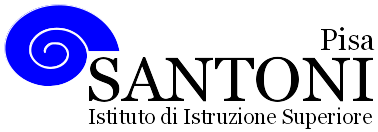 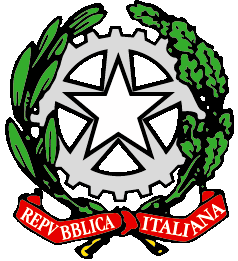 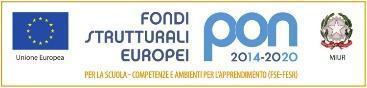 agraria agroalimentare agroindustria | chimica, materiali e biotecnologie | costruzioni, ambiente e territorio | sistema moda | servizi per la sanità e l'assistenza sociale | corso operatore del benessere | agenzia formativa Regione Toscana  IS0059 – ISO9001agraria agroalimentare agroindustria | chimica, materiali e biotecnologie | costruzioni, ambiente e territorio | sistema moda | servizi per la sanità e l'assistenza sociale | corso operatore del benessere | agenzia formativa Regione Toscana  IS0059 – ISO9001agraria agroalimentare agroindustria | chimica, materiali e biotecnologie | costruzioni, ambiente e territorio | sistema moda | servizi per la sanità e l'assistenza sociale | corso operatore del benessere | agenzia formativa Regione Toscana  IS0059 – ISO9001agraria agroalimentare agroindustria | chimica, materiali e biotecnologie | costruzioni, ambiente e territorio | sistema moda | servizi per la sanità e l'assistenza sociale | corso operatore del benessere | agenzia formativa Regione Toscana  IS0059 – ISO9001agraria agroalimentare agroindustria | chimica, materiali e biotecnologie | costruzioni, ambiente e territorio | sistema moda | servizi per la sanità e l'assistenza sociale | corso operatore del benessere | agenzia formativa Regione Toscana  IS0059 – ISO9001www.e-santoni.edu.ite-mail: piis003007@istruzione.ite-mail: piis003007@istruzione.itPEC: piis003007@pec.istruzione.itPEC: piis003007@pec.istruzione.itNUCLEI FONDANTI - CONOSCENZEABILITA’COMPETENZEOBIETTIVI MINIMII materiali e le loro caratteristiche fisiche, chimiche eRiconoscere le proprietà dei materiali e le funzioni dei componenti.Riconoscere le proprietà dei materiali e le funzioni dei componenti.Riconoscere le proprietà dei materiali e le funzioni dei componenti.tecnologiche.Le caratteristiche dei componenti e dei sistemi diUtilizzare le strumentazioni, i principi scientifici, gli elementari metodi diUtilizzare le strumentazioni, i principi scientifici, gli elementari metodi diUtilizzare le strumentazioni, i principi scientifici, gli elementari metodi diinteresse.progettazione, analisi e calcolo riferibili alle tecnologie di interesse.progettazione, analisi e calcolo riferibili alle tecnologie di interesse.progettazione, analisi e calcolo riferibili alle tecnologie di interesse.Le strumentazioni di laboratorio e le metodologie dimisura.Analizzare, progettare e realizzare semplici dispositivi e sistemi.Analizzare, progettare e realizzare semplici dispositivi e sistemi.Analizzare, progettare e realizzare semplici dispositivi e sistemi.La filiera dei processi caratterizzanti l’indirizzo e learticolazioni.Riconoscere nelle linee generali la struttura dei processi produttivi. Dei sistemiRiconoscere nelle linee generali la struttura dei processi produttivi. Dei sistemiRiconoscere nelle linee generali la struttura dei processi produttivi. Dei sistemiLe figure professionali caratterizzanti i vari settoriorganizzativi dell’area tecnologica di riferimento.organizzativi dell’area tecnologica di riferimento.organizzativi dell’area tecnologica di riferimento.tecnologici.NUCLEI FONDANTI - CONOSCENZEABILITA’COMPETENZEOBIETTIVI MINIMI1) I materiali e le loro caratteristiche fisiche, chimiche e tecnologichePROPRIETA’ DEI MATERIALIUnità di misura (SI), grandezze fondamentali e derivate. Generalità e definizione di materiale. Proprietà chimiche: ossidazione e corrosione.Proprietà fisiche: temperatura di fusione, massa volumica, capacità termica massima, dilatazione termica.Proprietà meccaniche e relative resistenze: statiche, dinamiche, periodiche, di attrito radente e volvente. Proprietà tecnologiche: fusibilità, saldabilità, truciolabilità, temperabilità, plasticità.Conoscere i simboli chimici dei principali elementi.Saper interpretare formule chimiche. Descrivere le principali differenze tra metalli e non metalli.Descrivere le proprietà dei materiali con particolare riferimento a quelli utilizzati in ambito chimico-sanitario.Saper scegliere i materiali in base al tipo di impiegoIndividuare le proprietà dei materiali, i relativi impieghi, i processi produttivi nei quali sono coinvolti.Conoscere le principali classi di materiali con le relative proprietà in maniera generica.Descrivere le proprietà dei materiali in ambito chimico-sanitario fornendo relativi esempi.MATERIALI METALLICI FERROSI: ferro, ghisa, acciaio (generalità)Conoscere i simboli chimici dei principali elementi.Saper interpretare formule chimiche. Descrivere le principali differenze tra metalli e non metalli.Descrivere le proprietà dei materiali con particolare riferimento a quelli utilizzati in ambito chimico-sanitario.Saper scegliere i materiali in base al tipo di impiegoMATERIALI METALLICI NON FERROSI E LEGHE Rame, Alluminio, Nichel. Titanio. Materiali sintetizzati (generalità).Conoscere i simboli chimici dei principali elementi.Saper interpretare formule chimiche. Descrivere le principali differenze tra metalli e non metalli.Descrivere le proprietà dei materiali con particolare riferimento a quelli utilizzati in ambito chimico-sanitario.Saper scegliere i materiali in base al tipo di impiegoMATERIALI NON METALLICI Materie plastiche. Polimeri. Gomme naturali e sintetiche. Materie plastiche di uso comune (celluloide, polietilene, plexiglas, polistirolo, resine). Materiali compositi. Vetro. Ceramica. Nanomateriali (cenni generali)Conoscere i simboli chimici dei principali elementi.Saper interpretare formule chimiche. Descrivere le principali differenze tra metalli e non metalli.Descrivere le proprietà dei materiali con particolare riferimento a quelli utilizzati in ambito chimico-sanitario.Saper scegliere i materiali in base al tipo di impiegoMATERIALI IN AMBITO CHIMICO-SANITARIOBiomateriali e definizione di biocompatibilità. Fonti di biomateriali. Biomateriali di prima, seconda e terza generazione. Classificazioni.Effetti sul materiale: biostabili e biodegradabili. Effetti sull’organismo: bioinerti, biotossici, bioattivi, bioassorbibili.Biomateriali metallici: acciai e leghe, cobalto, titanio e alluminio.Biomateriali polimerici.Biomateriali ceramici e biovetri: allumina e idrossiapatite.Materiali biologici.I tessuti fondamentali animali: cenni generali istologici e funzionali.Tessuto epiteliale, tessuti connettivi, tessuto muscolare, tessuto nervoso. Esempi di biomolecole funzionali. Conoscere i simboli chimici dei principali elementi.Saper interpretare formule chimiche. Descrivere le principali differenze tra metalli e non metalli.Descrivere le proprietà dei materiali con particolare riferimento a quelli utilizzati in ambito chimico-sanitario.Saper scegliere i materiali in base al tipo di impiego2)La sicurezza nei luoghi di vita e del lavoroIl testo Unico sulla Sicurezza. La sicurezza nel laboratorio: la normativa, i DPI e i DPC. Norme di comportamento in laboratorio, la segnaletica. Le etichette dei prodotti chimici e la scheda tecnica del prodotto. I pittogrammi. I rifiuti pericolosi. Gestione dei rifiuti in laboratorio. Smaltimento dei rifiuti.Essere in grado di individuare e riconoscere i principali fattori di rischio nei luoghi di vita e di lavoro.Descrivere l’utilizzo dei principali tipi di segnali antinfortunistici e saperli riconoscere.Descrivere le disposizioni pratiche per la sicurezza all’interno dei laboratorichimici e biologici.Operare nel rispetto delle normative di sicurezza e salute dei lavoratori nei luoghi di lavoro e per la tutela dell’ambiente.Conoscere i principali fattori di rischio nei luoghi di lavoro.Riconoscere e descrivere i segnali antinfortunistici.3)Il laboratorioDescrivere le caratteristiche e il funzionamento delle varie attrezzature presenti in laboratorio. Conoscere le varie componenti del microscopio ottico e saperlo utilizzare.Saper redigere una relazione tecnica di laboratorio utilizzando le caratteristiche generali per la stesura di un testo scientifico.Saper scegliere la tecnica analitica più appropriata per l’analisi da effettuare.Padroneggiare l’uso di strumenti tecnologici con particolare attenzione alla sicurezza nei luoghi di vita e di lavoro, alla tutela della persona, dell’ambiente e del territorio.Conoscere le varie attrezzature presenti in laboratorio descrivendone le caratteristiche generali e il rispettivo funzionamento.Conoscere le componenti del microscopio ottico e saperlo utilizzare. Sapere scrivere un testo con un linguaggio tecnico-scientifico.IL LABORATORIO DI CHIMICADescrivere le caratteristiche e il funzionamento delle varie attrezzature presenti in laboratorio. Conoscere le varie componenti del microscopio ottico e saperlo utilizzare.Saper redigere una relazione tecnica di laboratorio utilizzando le caratteristiche generali per la stesura di un testo scientifico.Saper scegliere la tecnica analitica più appropriata per l’analisi da effettuare.Padroneggiare l’uso di strumenti tecnologici con particolare attenzione alla sicurezza nei luoghi di vita e di lavoro, alla tutela della persona, dell’ambiente e del territorio.Conoscere le varie attrezzature presenti in laboratorio descrivendone le caratteristiche generali e il rispettivo funzionamento.Conoscere le componenti del microscopio ottico e saperlo utilizzare. Sapere scrivere un testo con un linguaggio tecnico-scientifico.Le dotazioni del laboratorio di chimica e la sicurezzaDescrivere le caratteristiche e il funzionamento delle varie attrezzature presenti in laboratorio. Conoscere le varie componenti del microscopio ottico e saperlo utilizzare.Saper redigere una relazione tecnica di laboratorio utilizzando le caratteristiche generali per la stesura di un testo scientifico.Saper scegliere la tecnica analitica più appropriata per l’analisi da effettuare.Padroneggiare l’uso di strumenti tecnologici con particolare attenzione alla sicurezza nei luoghi di vita e di lavoro, alla tutela della persona, dell’ambiente e del territorio.Conoscere le varie attrezzature presenti in laboratorio descrivendone le caratteristiche generali e il rispettivo funzionamento.Conoscere le componenti del microscopio ottico e saperlo utilizzare. Sapere scrivere un testo con un linguaggio tecnico-scientifico.in laboratorio. Gli armadi e le cappe chimiche. LeDescrivere le caratteristiche e il funzionamento delle varie attrezzature presenti in laboratorio. Conoscere le varie componenti del microscopio ottico e saperlo utilizzare.Saper redigere una relazione tecnica di laboratorio utilizzando le caratteristiche generali per la stesura di un testo scientifico.Saper scegliere la tecnica analitica più appropriata per l’analisi da effettuare.Padroneggiare l’uso di strumenti tecnologici con particolare attenzione alla sicurezza nei luoghi di vita e di lavoro, alla tutela della persona, dell’ambiente e del territorio.Conoscere le varie attrezzature presenti in laboratorio descrivendone le caratteristiche generali e il rispettivo funzionamento.Conoscere le componenti del microscopio ottico e saperlo utilizzare. Sapere scrivere un testo con un linguaggio tecnico-scientifico.bilance (analitica e tecnica). Il bunsen. La vetreriaDescrivere le caratteristiche e il funzionamento delle varie attrezzature presenti in laboratorio. Conoscere le varie componenti del microscopio ottico e saperlo utilizzare.Saper redigere una relazione tecnica di laboratorio utilizzando le caratteristiche generali per la stesura di un testo scientifico.Saper scegliere la tecnica analitica più appropriata per l’analisi da effettuare.Padroneggiare l’uso di strumenti tecnologici con particolare attenzione alla sicurezza nei luoghi di vita e di lavoro, alla tutela della persona, dell’ambiente e del territorio.Conoscere le varie attrezzature presenti in laboratorio descrivendone le caratteristiche generali e il rispettivo funzionamento.Conoscere le componenti del microscopio ottico e saperlo utilizzare. Sapere scrivere un testo con un linguaggio tecnico-scientifico.IL LABORATORIO DI BIOLOGIA E MICROBIOLOGIADescrivere le caratteristiche e il funzionamento delle varie attrezzature presenti in laboratorio. Conoscere le varie componenti del microscopio ottico e saperlo utilizzare.Saper redigere una relazione tecnica di laboratorio utilizzando le caratteristiche generali per la stesura di un testo scientifico.Saper scegliere la tecnica analitica più appropriata per l’analisi da effettuare.Padroneggiare l’uso di strumenti tecnologici con particolare attenzione alla sicurezza nei luoghi di vita e di lavoro, alla tutela della persona, dell’ambiente e del territorio.Conoscere le varie attrezzature presenti in laboratorio descrivendone le caratteristiche generali e il rispettivo funzionamento.Conoscere le componenti del microscopio ottico e saperlo utilizzare. Sapere scrivere un testo con un linguaggio tecnico-scientifico.Le dotazioni del laboratorio di biologia. Le cappe aDescrivere le caratteristiche e il funzionamento delle varie attrezzature presenti in laboratorio. Conoscere le varie componenti del microscopio ottico e saperlo utilizzare.Saper redigere una relazione tecnica di laboratorio utilizzando le caratteristiche generali per la stesura di un testo scientifico.Saper scegliere la tecnica analitica più appropriata per l’analisi da effettuare.Padroneggiare l’uso di strumenti tecnologici con particolare attenzione alla sicurezza nei luoghi di vita e di lavoro, alla tutela della persona, dell’ambiente e del territorio.Conoscere le varie attrezzature presenti in laboratorio descrivendone le caratteristiche generali e il rispettivo funzionamento.Conoscere le componenti del microscopio ottico e saperlo utilizzare. Sapere scrivere un testo con un linguaggio tecnico-scientifico.flusso laminare. Gli incubatori. Le autoclavi. LeDescrivere le caratteristiche e il funzionamento delle varie attrezzature presenti in laboratorio. Conoscere le varie componenti del microscopio ottico e saperlo utilizzare.Saper redigere una relazione tecnica di laboratorio utilizzando le caratteristiche generali per la stesura di un testo scientifico.Saper scegliere la tecnica analitica più appropriata per l’analisi da effettuare.Padroneggiare l’uso di strumenti tecnologici con particolare attenzione alla sicurezza nei luoghi di vita e di lavoro, alla tutela della persona, dell’ambiente e del territorio.Conoscere le varie attrezzature presenti in laboratorio descrivendone le caratteristiche generali e il rispettivo funzionamento.Conoscere le componenti del microscopio ottico e saperlo utilizzare. Sapere scrivere un testo con un linguaggio tecnico-scientifico.micropipette.Descrivere le caratteristiche e il funzionamento delle varie attrezzature presenti in laboratorio. Conoscere le varie componenti del microscopio ottico e saperlo utilizzare.Saper redigere una relazione tecnica di laboratorio utilizzando le caratteristiche generali per la stesura di un testo scientifico.Saper scegliere la tecnica analitica più appropriata per l’analisi da effettuare.Padroneggiare l’uso di strumenti tecnologici con particolare attenzione alla sicurezza nei luoghi di vita e di lavoro, alla tutela della persona, dell’ambiente e del territorio.Conoscere le varie attrezzature presenti in laboratorio descrivendone le caratteristiche generali e il rispettivo funzionamento.Conoscere le componenti del microscopio ottico e saperlo utilizzare. Sapere scrivere un testo con un linguaggio tecnico-scientifico.La microscopia ottica ed elettronica (cenni generali).Descrivere le caratteristiche e il funzionamento delle varie attrezzature presenti in laboratorio. Conoscere le varie componenti del microscopio ottico e saperlo utilizzare.Saper redigere una relazione tecnica di laboratorio utilizzando le caratteristiche generali per la stesura di un testo scientifico.Saper scegliere la tecnica analitica più appropriata per l’analisi da effettuare.Padroneggiare l’uso di strumenti tecnologici con particolare attenzione alla sicurezza nei luoghi di vita e di lavoro, alla tutela della persona, dell’ambiente e del territorio.Conoscere le varie attrezzature presenti in laboratorio descrivendone le caratteristiche generali e il rispettivo funzionamento.Conoscere le componenti del microscopio ottico e saperlo utilizzare. Sapere scrivere un testo con un linguaggio tecnico-scientifico.Descrivere le caratteristiche e il funzionamento delle varie attrezzature presenti in laboratorio. Conoscere le varie componenti del microscopio ottico e saperlo utilizzare.Saper redigere una relazione tecnica di laboratorio utilizzando le caratteristiche generali per la stesura di un testo scientifico.Saper scegliere la tecnica analitica più appropriata per l’analisi da effettuare.Padroneggiare l’uso di strumenti tecnologici con particolare attenzione alla sicurezza nei luoghi di vita e di lavoro, alla tutela della persona, dell’ambiente e del territorio.Conoscere le varie attrezzature presenti in laboratorio descrivendone le caratteristiche generali e il rispettivo funzionamento.Conoscere le componenti del microscopio ottico e saperlo utilizzare. Sapere scrivere un testo con un linguaggio tecnico-scientifico.Principi di funzionamento: ingrandimento e potere diDescrivere le caratteristiche e il funzionamento delle varie attrezzature presenti in laboratorio. Conoscere le varie componenti del microscopio ottico e saperlo utilizzare.Saper redigere una relazione tecnica di laboratorio utilizzando le caratteristiche generali per la stesura di un testo scientifico.Saper scegliere la tecnica analitica più appropriata per l’analisi da effettuare.Padroneggiare l’uso di strumenti tecnologici con particolare attenzione alla sicurezza nei luoghi di vita e di lavoro, alla tutela della persona, dell’ambiente e del territorio.Conoscere le varie attrezzature presenti in laboratorio descrivendone le caratteristiche generali e il rispettivo funzionamento.Conoscere le componenti del microscopio ottico e saperlo utilizzare. Sapere scrivere un testo con un linguaggio tecnico-scientifico.risoluzione.Descrivere le caratteristiche e il funzionamento delle varie attrezzature presenti in laboratorio. Conoscere le varie componenti del microscopio ottico e saperlo utilizzare.Saper redigere una relazione tecnica di laboratorio utilizzando le caratteristiche generali per la stesura di un testo scientifico.Saper scegliere la tecnica analitica più appropriata per l’analisi da effettuare.Padroneggiare l’uso di strumenti tecnologici con particolare attenzione alla sicurezza nei luoghi di vita e di lavoro, alla tutela della persona, dell’ambiente e del territorio.Conoscere le varie attrezzature presenti in laboratorio descrivendone le caratteristiche generali e il rispettivo funzionamento.Conoscere le componenti del microscopio ottico e saperlo utilizzare. Sapere scrivere un testo con un linguaggio tecnico-scientifico.Descrivere le caratteristiche e il funzionamento delle varie attrezzature presenti in laboratorio. Conoscere le varie componenti del microscopio ottico e saperlo utilizzare.Saper redigere una relazione tecnica di laboratorio utilizzando le caratteristiche generali per la stesura di un testo scientifico.Saper scegliere la tecnica analitica più appropriata per l’analisi da effettuare.Padroneggiare l’uso di strumenti tecnologici con particolare attenzione alla sicurezza nei luoghi di vita e di lavoro, alla tutela della persona, dell’ambiente e del territorio.Conoscere le varie attrezzature presenti in laboratorio descrivendone le caratteristiche generali e il rispettivo funzionamento.Conoscere le componenti del microscopio ottico e saperlo utilizzare. Sapere scrivere un testo con un linguaggio tecnico-scientifico.IL LABORATORIO DI ANATOMIA (cenni)Descrivere le caratteristiche e il funzionamento delle varie attrezzature presenti in laboratorio. Conoscere le varie componenti del microscopio ottico e saperlo utilizzare.Saper redigere una relazione tecnica di laboratorio utilizzando le caratteristiche generali per la stesura di un testo scientifico.Saper scegliere la tecnica analitica più appropriata per l’analisi da effettuare.Padroneggiare l’uso di strumenti tecnologici con particolare attenzione alla sicurezza nei luoghi di vita e di lavoro, alla tutela della persona, dell’ambiente e del territorio.Conoscere le varie attrezzature presenti in laboratorio descrivendone le caratteristiche generali e il rispettivo funzionamento.Conoscere le componenti del microscopio ottico e saperlo utilizzare. Sapere scrivere un testo con un linguaggio tecnico-scientifico.Le dotazioni del laboratorio di anatomia. IlDescrivere le caratteristiche e il funzionamento delle varie attrezzature presenti in laboratorio. Conoscere le varie componenti del microscopio ottico e saperlo utilizzare.Saper redigere una relazione tecnica di laboratorio utilizzando le caratteristiche generali per la stesura di un testo scientifico.Saper scegliere la tecnica analitica più appropriata per l’analisi da effettuare.Padroneggiare l’uso di strumenti tecnologici con particolare attenzione alla sicurezza nei luoghi di vita e di lavoro, alla tutela della persona, dell’ambiente e del territorio.Conoscere le varie attrezzature presenti in laboratorio descrivendone le caratteristiche generali e il rispettivo funzionamento.Conoscere le componenti del microscopio ottico e saperlo utilizzare. Sapere scrivere un testo con un linguaggio tecnico-scientifico.microtomo. Le colorazioni. Il kit da dissezione.Descrivere le caratteristiche e il funzionamento delle varie attrezzature presenti in laboratorio. Conoscere le varie componenti del microscopio ottico e saperlo utilizzare.Saper redigere una relazione tecnica di laboratorio utilizzando le caratteristiche generali per la stesura di un testo scientifico.Saper scegliere la tecnica analitica più appropriata per l’analisi da effettuare.Padroneggiare l’uso di strumenti tecnologici con particolare attenzione alla sicurezza nei luoghi di vita e di lavoro, alla tutela della persona, dell’ambiente e del territorio.Conoscere le varie attrezzature presenti in laboratorio descrivendone le caratteristiche generali e il rispettivo funzionamento.Conoscere le componenti del microscopio ottico e saperlo utilizzare. Sapere scrivere un testo con un linguaggio tecnico-scientifico.4) Salute e malattia.Saper definire il concettoIndividuare la relazioneDefinire salute eConcetti di salute e malattia, principi di salute globale. I determinanti di malattia: cause e fattori di rischio.I principali tipi di malattie. Storia naturale delle malattie infettive e delle malattie cronico- degenerative.Prevenzione primaria, secondaria e terziaria.Metodologia della prevenzione e della promozione della salute (cenni generali su figure professionali di riferimento e strumenti di prevenzione e diagnosi).Educazione sanitaria e linee generali di sani e corretti stili di vita.di salute e malattia. Saper discutere i vari tipi di determinanti di salute e malattia.Riconoscere i comportamenti rischiosi per la salute.Riconoscere l’importanzadelle misurecausa-effetto nelle malattie e metterla in relazione con i possibili interventi di prevenzione.Contribuire a promuovere stili di vita rispettosi delle normeigieniche, della correttamalattia.Differenze tra malattie infettive e cronico- degenerative.Riconoscere i principali fattori di rischio.Definire prevenzione primaria, secondaria eterziaria con esempi diepidemiologiche nellaalimentazione e dellainterventi.valutazione dello stato disicurezza, a tutela deluna popolazione.diritto alla salute e delSaper interpretare dati ebenessere delle persone.studi epidemiologici.IndividuareConoscere i vari livelli dicomportamenti erratiprevenzione.che possono alterare lostato di salute,elaborando rispostecorrette mediantecomportamenti concreti,sia nell’ambitoprofessionale chepersonale.5)La filiera dei processi caratterizzanti l’indirizzo e l’articolazione: le biotecnologie.Biotecnologie vecchie e nuove. il concetto di filiera. Utilizzo delle biotecnologie per la produzione di pane, vino, birra.Applicazioni delle biotecnologie in ambito biomedico. La tecnica della PCR.Biotecnologie per vaccini, anticorpi monoclonali, sintesi proteine (es: insulina) DNA ricombinante (cenni), Farmacoterapia classica, farmaci biologici e nuove frontiere terapeutiche (cenni generali).Saper definire il concetto di biotecnologia.Individuare biotecnologie classiche e nuoveSaper individuare ed illustrare applicazioni produttive delle biotecnologie.Spiegare la tecnica della PCR.Sapere descrivere le principali biotecnologie di base, comparandole tra loro e distinguendole in base agli utilizzi pratici che consentono Comprendere la varietà di applicazioni pratiche delle biotecnologie industrialiDefinire che cosa sono le biotecnologie.Fornire esempi di applicazioni in ambito biomedico.Conoscere le fasi della PCR.COMPETENZE CHIAVEOBIETTIVI EDUCATIVIOBIETTIVI COGNITIVIIMPARARE AD IMPARAREimpegnarsi a migliorare;partecipare responsabilmente alle attività scolastiche; mostrare autocontrollo.potenziare la capacità di osservazione del reale; organizzare il proprio lavoro autonomamente; fare domande opportune e pertinenti; individuare collegamenti e relazioni tra fenomeni, eventi e concetti diversi, anche appartenenti a diversi ambitiComunicazione nella madrelinguaComunicazione nelle lingue stranieresaper rispettare i tempi e curare la forma della conversazione.comprendere e rappresentare testi e messaggi di genere e complessità diversi, formulati con linguaggi e supporti differenti;elaborare testi coerenti con proposizioni di senso compiuto.Competenze sociali e civicheinteragire in gruppo imparando ad accettare e a confrontarsi con la diversità e a gestire la eventuale conflittualità;riconoscere e rispettare limiti, regole, responsabilità, diritti e bisogni altrui.lavorare, interagire con gli altri, in specifiche attività collettive; sapersi inserire in modo attivo nella vita sociale.Consapevolezza ed espressione culturaleusare metodi adeguati di consultazione; saper organizzare le informazioni; acquisire l’informazione ricevuta nei diversi ambiti e attraverso diversi strumenti.Spirito d’iniziativa ed intraprendenzaIniziare ad affrontare situazioni problematicheusare e produrre adeguata documentazione;saper programmare e organizzare i tempi e le risorse del proprio lavoro; individuare, raccogliere e valutare dati e fonti;costruire e verificare ipotesi;proporre soluzioni;Competenza matematica e competenze di base in scienze e tecnologiaindividuare collegamenti e relazioni tra fenomeni, eventi e concetti diversi, anche appartenenti a diversi ambitiCompetenza digitaleusare metodi adeguati di consultazione; saper organizzare le informazioni; acquisire l’informazione ricevuta nei diversi ambiti e attraverso diversi strumenti;individuare, raccogliere e valutare dati e fonti.